El signant accepta les normes de funcionament i conducta establertes per CEEB, CEM LA MAR BELLA en la seva normativa d'ús i accés a les instal·lacions, les quals estan registrades al pàgina WEB WWW.CEMMARBELLA.CAT. L’incompliment d'aquest reglament pot comportar una sanció. En virtut d’allò establert a la Reglament (UE) 2016/679 de 27 d’abril del 2016 i el Reglament de desenvolupament de la Llei Orgànica 3/2018, de 5 de desembre, de Protecció de Dades Personals i garantia dels drets digitals formaran  part dels fitxers de CONSELL DE L’ESPORT ESCOLAR DE BARCELONA (CEEB) la finalitat és la gestió del control de accés,  manteniment de la relació; així com el desenvolupament de les tasques d´ informació i altres tasques pròpies del CEEB per mitjans electrònics o postals (Per imperatiu legal els menors queden exclosos de l'enviament de publicitat). Pot exercir els drets d’accés, rectificació, cancel·lació i oposició a: AV. LITORAL, 86-96 - 08005 BARCELONA. Autoritzo a CONSELL DE L’ESPORT ESCOLAR DE BARCELONA (CEEB) a la reproducció de la meva imatge en temps real en el monitor d’entrada al centre.DADES PERSONALS DE L’INFANTDADES PERSONALS DE L’INFANTDADES PERSONALS DE L’INFANTDADES PERSONALS DE L’INFANTDADES PERSONALS DE L’INFANTDADES PERSONALS DE L’INFANTDADES PERSONALS DE L’INFANTNOM I COGNOMSDATA SOL·LICITUDDATA SOL·LICITUDDNI CAT SALUTDATA NAIXEMENTCPE-MAILTELF.DADES BANCÀRIES DEL PARE, MARE O TUTOR LEGALDADES BANCÀRIES DEL PARE, MARE O TUTOR LEGALDADES BANCÀRIES DEL PARE, MARE O TUTOR LEGALDADES BANCÀRIES DEL PARE, MARE O TUTOR LEGALDADES BANCÀRIES DEL PARE, MARE O TUTOR LEGALDADES BANCÀRIES DEL PARE, MARE O TUTOR LEGALDADES BANCÀRIES DEL PARE, MARE O TUTOR LEGALNOM DE LA PERSONA TITULARNOM DE LA PERSONA TITULARDNI DNI NÚM. IBANNÚM. IBANHORARI ACTIVITATHORARI ACTIVITATHORARI ACTIVITATDIMECRES I DIVENDRES 16H A 17:30H (ESO) 36€/MES*DIMARTS I DIVENDRES 17:30 A 19H (ESO)36€/MES*DIMARTS I DIJOUS 17:30 A 19H (PRIMÀRIA)36€/MES*DIMARTS de 19h a 20h I DIVENDRES de 16:30h a 17:30h (GRUP BLAU)31€/MES**ASSEGURANÇA MÈDICA (ÚNIC PAGAMENT AL FER LA INSCRIPCIÓ)5€ (MENORS 18 ANYS)CEEB - CEM LA MAR BELLACEEB - CEM LA MAR BELLAEL CLIENTEL CLIENTEL CLIENT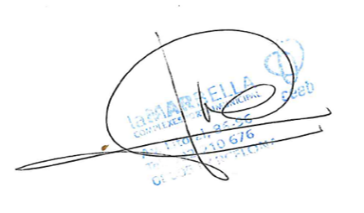 SIGNATURA I SEGELLSIGNATURA I SEGELLSIGNATURA I SEGELLSIGNATURA I SEGELLSIGNATURA I SEGELL